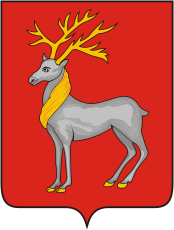 ПОСТАНОВЛЕНИЕАДМИНИСТРАЦИИ ГОРОДСКОГО ПОСЕЛЕНИЯ РОСТОВот  11.01.2016                                         №  2(в редакции Постановления от 11.04.2016 №318)г. Ростов Об утверждении административногорегламента предоставления муниципальнойуслуги «Передача муниципального имуществав аренду, в безвозмездное пользование без проведения торгов»Руководствуясь Федеральным законом от 27 июля 2010 года № 210-ФЗ «Об организации предоставления государственных и муниципальных услуг», Уставом городского   поселения   Ростов, Порядком разработки и утверждения административных регламентов предоставления муниципальных услуг, утвержденным Постановлением Администрации городского поселения Ростов от 30.01.2012 года № 42, Администрация городского поселения Ростов ПОСТАНОВЛЯЕТ:         1.Утвердить Административный регламент предоставления муниципальной услуги «Передача муниципального имущества в аренду, в безвозмездное пользование без проведения торгов»  (Приложение).2. Контроль за исполнением настоящего постановления оставляю за собой.3. Настоящее Постановление опубликовать в газете «Провинция» и разместить на официальном сайте Администрации городского поселения Ростов в информационно–телекоммуникационной сети «Интернет».4. Постановление вступает в силу с момента опубликования.Глава городского поселения  Ростов                                             К.Г. Шевкопляс                                                                                                                                     УТВЕРЖДЕН                                                                                                    постановлением  Администрации                                                                                             городского  поселения Ростов                                                                                        от  ______________ № _____АДМИНИСТРАТИВНЫЙ РЕГЛАМЕНТПЕРЕДОСТАВЛЕНИЯ МУНИЦИПАЛЬНОЙ УСЛУГИ «ПЕРЕДАЧА МУНИЦИПАЛЬНОГО ИМУЩЕСТВА В АРЕНДУ, В БЕЗВОЗМЕЗДНОЕ ПОЛЬЗОВАНИЕ БЕЗ ПРОВЕДЕНИЯ ТОРГОВ1. ОБЩИЕ ПОЛОЖЕНИЯ1.1. Административный регламент предоставления муниципальной услуги «Передача муниципального имущества в аренду, в безвозмездное пользование без проведения торгов» (далее – муниципальная услуга) устанавливает порядок и стандарт предоставления муниципальной услуги.1.2. Заявителями являются юридические (за исключением государственных органов и их территориальных органов, органов государственных внебюджетных фондов и их территориальных органов, органов местного самоуправления) и физические лица, либо их представители.1.3. Структурным подразделением городского поселения Ростов, непосредственно предоставляющим муниципальную услугу, является Отдел по управлению муниципальным имуществом администрации городского поселения Ростов (далее - Отдел).Место нахождения комитета: Ярославская область, город Ростов, Советская площадь, д. 5.Почтовый адрес Отдела: 152151, город Ростов, Советская площадь, д. 5/2.График приема: понедельник - среда с 8.00 до 12.00, четверг с 8.00 до 17.00, пятница не приемный день, перерыв с 12.00 до 12.48.Прием по вопросам предоставления муниципальной услуги ведется Отделом по адресу: город Ростов, Советская площадь, д. 5/2, каб. 5.Справочные телефоны:- приемная:   Телефон: (48536) 6-25-05, факс: (48536) 6-59-83. - начальник Отдела: (48536) 6-19-23.Адрес электронной почты: admin@grad-rostov.ru1.4. Информация о предоставлении муниципальной услуги размещается на информационных стендах Администрации городского поселения Ростов,  на официальном сайте города Ростова www.grad-rostov.ru.1.5. Предоставление информации (консультации) по вопросам предоставления муниципальной услуги, в том числе о ходе предоставления муниципальной услуги, производится работником  отдела.Консультации предоставляются в устной форме при личном обращении, посредством телефонной связи либо с использованием электронного информирования.При консультировании заявителю дается точный и исчерпывающий ответ на поставленные вопросы.Если ответ на поставленный вопрос не может быть дан работником Отдела самостоятельно или подготовка ответа требует времени, заявителю должно быть предложено направить письменное обращение либо назначено другое время для получения информации.Консультирование в устной форме при личном обращении осуществляется в пределах 15 минут.Обращение по телефону допускается в течение установленного рабочего времени.Консультирование по телефону осуществляется в пределах 5 минут. При консультировании по телефону работник отдела должен назвать свою фамилию, имя, отчество, должность, а затем в вежливой форме дать точный и понятный ответ на поставленные вопросы.Прием заявлений осуществляется ежедневно в рабочие дни в течение рабочего времени в соответствии с графиком работы комитета.II. СТАНДАРТ ПРЕДОСТАВЛЕНИЯ МУНИЦИПАЛЬНОЙ УСЛУГИ2.1.	Наименование муниципальной услуги: Передача муниципального имущества в аренду, безвозмездное пользование без проведения торгов.Муниципальную услугу предоставляет Администрация городского поселения. В предоставлении услуги участвуют: отдел по управлению муниципальным имуществом администрации городского поселения Ростов. Муниципальная услуга предоставляется по обращению физических лиц или юридических лиц, выраженному в письменной форме, либо в форме электронного документа2.2. Результат предоставления муниципальной услуги2.2.1. Результатом предоставления муниципальной услуги является:- заключение договора о предоставлении муниципального имущества в аренду, безвозмездное пользование;- отказ в предоставлении муниципального имущества в аренду, безвозмездное пользование.2.3. Срок предоставления муниципальной услуги2.3.1. Срок принятия решения о предоставлении (отказе в предоставлении) муниципального имущества в аренду, безвозмездное пользование составляет не более 30 дней со дня регистрации заявления в Отделе.2.4. Правовые основания для предоставления муниципальной услуги2.4.1. Предоставление муниципальной услуги осуществляется в соответствии с:       Конституцией Российской Федерации;       Гражданским кодексом Российской Федерации (часть первая) от 30 ноября 1994 года № 51-ФЗ;        Гражданским кодексом Российской Федерации (часть вторая) от 26 января 1996 года № 14-ФЗ;        Федеральным законом от 6октября 2003 года № 131-ФЗ «Об общих принципах организации местного самоуправления в Российской Федерации»;       Федеральным законом от 29 июля 1998 года № 135-ФЗ «Об оценочной деятельности в Российской Федерации»;       Федеральным законом от 26 июля 2006 года № 135-ФЗ «О защите конкуренции»;       Федеральным законом от 27 июля 2010 года № 210-ФЗ «Об организации предоставления государственных и муниципальных услуг»;Федеральным законом от 9 февраля 2009 года № 8-ФЗ «Об обеспечении доступа  к информации о деятельности государственных органов и органов местного самоуправления»;       Решением Муниципального Совета городского поселения Ростов от 15.05.2007 № 84 «О прядке владения, пользования и распоряжения муниципальной собственностью городского поселения Ростов».2.5. Исчерпывающий перечень документов, необходимых, в соответствии с нормативными правовыми актами, для предоставления муниципальной услуги.2.5.1. Для предоставления муниципальной услуги заявители, указанные в пункте 1.2.1 настоящего административного регламента представляют:заявление по форме согласно приложению 1 к настоящему административному регламенту;копии учредительных документов заявителя (для юридических лиц);копия документа, удостоверяющего личность физического лица, в том числе индивидуального предпринимателя; документы, подтверждающие соответствие заявителя условиям, предусмотренным пунктами  6 – 8, 10 части 1 статьи 17.1 Федерального закона       от 26 июля 2006 года № 135-ФЗ «О защите конкуренции» (далее – Закон № 135-ФЗ)  и предоставляющим право заявителю на заключение договора аренды имущества без проведения торгов (конкурса или аукциона) на право заключения такого  договора, в том числе:- копия документа, подтверждающего право на осуществление заявителем  деятельности, если в соответствии с законодательством Российской Федерации для осуществления такой деятельности требуется специальное разрешение (образовательная деятельность, медицинская деятельность, деятельность в области оказания услуг связи) (при предоставлении имущества по пунктам 6, 7 части 1 статьи 17.1 Закона № 135-ФЗ);- копия документа, подтверждающего, что предлагаемые заявителем для размещения с использованием имущества области объекты необходимы для размещения сетей связи (при предоставлении имущества по пункту 7 части 1 статьи 17.1 Закона № 135-ФЗ);- копия документа, подтверждающего, что заявитель обладает правами владения и (или) пользования сетью инженерно-технического обеспечения, в случае, если передаваемое имущество является частью соответствующей сети инженерно-технического обеспечения и данные часть сети и сеть являются технологически связанными в соответствии с законодательством о градостроительной деятельности (при предоставлении имущества по пункту 8 части 1 статьи 17.1 Закона № 135-ФЗ); - копия муниципального контракта по результатам конкурса или аукциона, проведенных в соответствии с Федеральным законом от 5 апреля 2013 года № 44-ФЗ "О контрактной системе в сфере закупок товаров, работ, услуг для обеспечения государственных и муниципальных нужд" (при предоставлении имущества по пункту 10 части 1 статьи 17.1 Закона № 135-ФЗ).2.5.2. В случае обращения представителя заявителя представляется доверенность. В случае, муниципальное имущество планируется передать на основании договора, требующего государственной регистрации или нотариальной формы, представитель юридического лица представляет нотариально удостоверенную доверенность.2.5.3. Заявление оформляется на русском языке, заверяется подписью заявителя.Документы, прилагаемые к заявлению, представляются в подлинниках и копиях. Копии документов, прилагаемые к заявлению, представляются с предъявлением подлинников. Заявление о предоставлении муниципальной услуги и прилагаемые документы представляются заявителем в Отдел на бумажном носителе.При обращении в электронной форме за получением муниципальной услуги заявление и каждый прилагаемый к нему документ подписываются допустимым видом электронной подписи.В рамках межведомственного взаимодействия документы не запрашиваются, документы в соответствии с пунктом 2.5.1. Административного  регламента предоставляются заявителями самостоятельно 2.6. Исчерпывающий перечень документов, необходимых в соответствии с нормативными правовыми актами для предоставления муниципальной услуги и услуг, которые являются необходимыми и обязательными для предоставления муниципальной услуги, которые находятся в распоряжении государственных органов, органов местного самоуправления и иных организаций и которые заявитель вправе представить2.6.1. Заявители вправе представить выписку из единого государственного реестра юридических лиц (единого государственного реестра индивидуальных предпринимателей), выданную не ранее шести месяцев до дня направления заявления.2.6.2. Документы, указанные в пункте 2.6.1 настоящего административного регламента, представляются заявителем в Отдел на бумажном носителе. Документы, прилагаемые к заявлению, представляются в подлинниках или копиях. Копии документов, прилагаемые к заявлению, представляются с предъявлением подлинников либо заверенные в нотариальном порядке.При обращении в электронной форме за получением муниципальной услуги каждый прилагаемый к заявлению документ подписывается допустимым видом электронной подписи.2.6.3. Запрещено требовать от заявителя:представления документов и информации или осуществления действий, представление или осуществление которых не предусмотрено нормативными правовыми актами, регулирующими отношения, возникающие в связи с предоставлением муниципальной услуги;представления документов и информации, которые находятся в распоряжении органов, предоставляющих муниципальную услугу, иных государственных органов, органов местного самоуправления и организаций, в соответствии с нормативными правовыми актами Российской Федерации, нормативными правовыми актами субъектов Российской Федерации и муниципальными правовыми актами.2.7. Исчерпывающий перечень оснований для отказа в приеме документов, необходимых для предоставления муниципальной услуги2.7.1. Оснований для отказа в приеме заявления и документов, необходимых для предоставления муниципальной услуги, не установлено.2.8. Исчерпывающий перечень оснований для приостановления или  отказа в предоставлении муниципальной услуги2.8.1. Основания для приостановления предоставления муниципальной услуги отсутствуют.2.8.2. Основания для отказа в предоставлении муниципального имущества в аренду (безвозмездное пользование):поступления заявления о предоставлении имущества в аренду (безвозмездное пользование) в отношении объекта,  находящегося во владении и (или) пользовании;поступления двух и более заявлений о заключении договора в отношении одного и того же объекта;поступления заявления, несоответствующего условиям, указанным статьей 171 Закона № 135-ФЗ, предусматривающим право на заключение договора аренды (безвозмездного пользования) имущества без проведения конкурса или аукциона на право заключения такого договора;поступления заявления о передаче имущества, в отношении которого на рассмотрении в суде находится спор по использованию этого имущества либо признанию прав на него; не представлены документы, указанные в пункте 2.5.1 – 2.5.2 настоящего административного регламента.2.9. Перечень услуг, которые являются необходимыми и обязательными для предоставления муниципальной услуги, в том числе сведения о документе (документах), выдаваемом (выдаваемых) организациями, участвующими в предоставлении муниципальной услуги2.9.1. Услуги, которые является необходимыми и обязательными для предоставления муниципальной услуги, отсутствуют.2.10. Размер платы, взимаемой с заявителя при предоставлении муниципальной услуги, и способы ее взимания2.10.1. Предоставление муниципальной услуги осуществляется для заявителей на безвозмездной основе.2.11. Максимальный срок ожидания в очереди при подаче заявления о предоставлении муниципальной услуги и при получении результата предоставленной муниципальной услуги2.11.1. Время ожидания в очереди при подаче заявления о предоставлении муниципальной услуги и при получении результата предоставления муниципальной услуги не должно превышать 15 минут.2.12. Срок и порядок  регистрации заявления о предоставлениимуниципальной услуги2.12.1. Специалист Отдела, ответственный за прием и регистрацию заявления, (далее – специалист, ответственный за прием и регистрацию заявления) регистрирует заявление о предоставлении муниципальной услуги в день его поступления в книге регистрации заявлений (далее также - Книга регистрации).При поступлении заявления в электронном виде оно регистрируется информационной системой. Датой приема указанного заявления является дата его регистрации в информационной системе.2.12.2. В случае если заявитель направил заявление о предоставлении муниципальной услуги в электронном виде, специалист, ответственный за прием и регистрацию заявления, в течение 3 дней со дня поступления такого заявления проводит проверку электронной подписи, которой подписаны заявление и прилагаемые документы.Проверка осуществляется с использованием имеющихся средств электронной подписи или средств информационной системы головного удостоверяющего центра, которая входит в состав инфраструктуры, обеспечивающей информационно-технологическое взаимодействие действующих и создаваемых информационных систем, используемых для предоставления муниципальной услуги. Проверка электронной подписи также осуществляется с использованием средств информационной системы аккредитованного удостоверяющего центра.2.13. Требования к помещениям, в которых предоставляетсямуниципальная услуга2.13.1. Помещения, предназначенные для предоставления муниципальной услуги, соответствуют санитарным правилам и нормам.В помещениях на видном месте помещаются схемы размещения средств пожаротушения и путей эвакуации в экстренных случаях. Помещения для приема граждан оборудуются противопожарной системой и средствами пожаротушения, системой оповещения о возникновении чрезвычайной ситуации, системой охраны.2.13.2. Места информирования, предназначенные для ознакомления заявителя с информационными материалами, оборудованы информационным стендом в Администрации городского поселения Ростов по адресу: Ярославская область, г. Ростов, Советская площадь, 5, у каб. 1 (приемная Главы городского поселения Ростов).Настоящий административный регламент, муниципальный правовой акт об его утверждении, нормативные правовые акты, регулирующие предоставление муниципальной услуги, доступны для ознакомления также в электронном виде на официальном сайте Администрации городского поселения Ростов информационно-телекоммуникационной сети «Интернет»: www.grad-rostov.ru, Раздел сайта: Администрация: Реестр муниципальных услуг.2.13.3. Места ожидания и приема заявителей соответствуют комфортным условиям, оборудованы столами, стульями для возможности оформления документов, обеспечиваются канцелярскими принадлежностями. Прием заявителей осуществляется в специально выделенных для этих целей помещениях - местах предоставления муниципальной услуги.Кабинеты ответственных должностных лиц оборудуются информационными табличками (вывесками) с указанием номера кабинета и наименования Отдела. 2.14. Показатели доступности и качества муниципальной услуги2.14.1. Показателями доступности муниципальной услуги являются:информирование заявителей о предоставлении муниципальной услуги;оборудование территорий, прилегающих к месторасположению Администрации городского поселения Ростов, его структурных подразделений, местами парковки автотранспортных средств, в том числе для лиц с ограниченными возможностями;соблюдение графика работы Отдела;оборудование мест ожидания и мест приема заявителей в Отделе стульями, столами, обеспечение канцелярскими принадлежностями для предоставления возможности оформления документов;время, затраченное на получение конечного результата муниципальной услуги.2.14.2. Показателями качества муниципальной услуги являются:соблюдение сроков и последовательности выполнения всех административных процедур, предусмотренных настоящим административным регламентом;количество обоснованных жалоб заявителей о несоблюдении порядка выполнения административных процедур, сроков регистрации заявления и предоставления муниципальной услуги, об отказе в исправлении допущенных опечаток и ошибок в выданных в результате предоставления муниципальной услуги документах либо о нарушении срока таких исправлений, а также в случае затребования должностными лицами Уполномоченного органа документов, платы, не предусмотренных настоящим административным регламентом.2.15. В целях обеспечения доступности муниципальной услуги для инвалидов, прием документов у инвалидов для предоставления муниципальной услуги осуществляется в фойе Стадиона «Спартак» по адресу: Ярославская область, город Ростов, улица Каменный мост, 8, по предварительной записи у начальника отдела по управлению муниципальным имуществом администрации городского поселения Ростов по телефону (48536) 6-19-23.Здание Стадиона «Спартак» обеспечено: условиями беспрепятственного доступа для инвалидов; возможностью самостоятельного передвижения в помещении фойе, в котором предоставляется муниципальная услуга; возможностью самостоятельного входа и выхода в здание, в том числе с использованием кресла-коляски.Также в здание Стадиона «Спартак» имеется возможность:сопровождения инвалидов, имеющих стойкие расстройства функций зрения;допуска сурдопереводчика и тифлосурдопереводчика;допуска собаки-проводника в фойе здания, где предоставляется муниципальная услугаIII. Состав, последовательность и сроки выполнения административных процедур, требования к порядку их выполнения, в том числе особенности выполнения административных процедур в электронной форме3.1. Предоставление муниципальной услуги включает в себя следующие административные процедуры:прием и регистрация заявления и документов;рассмотрение заявления и принятие решения;выдача (направление) подготовленных документов заявителю.3.1.1. Блок-схема предоставления муниципальной услуги приведена в приложении 2 к настоящему административному регламенту.3.2. Прием и регистрация заявления и документовЮридическим фактом, являющимся основанием для начала исполнения данной административной процедуры, является поступление заявления и прилагаемых к нему документов в Отдел в соответствии с пунктами 2.5.1 – 2.5.2 настоящего административного регламента.Специалист, ответственный за прием и регистрацию заявления:в день поступления заявления и прилагаемых документов осуществляет регистрацию заявления;выдает расписку в получении представленных документов с указанием их перечня и даты их получения органом, осуществляющим принятие на учет, а также с указанием перечня документов, которые будут получены по межведомственным запросам. в течение 3 дней со дня поступления заявления в электронном виде проводит проверку электронной подписи, которой подписаны заявление и прилагаемые документы проводит проверку усиленной квалифицированной электронной подписи, которой подписаны заявление и прилагаемые документы;3.2.3. После регистрации заявление направляется для рассмотрения специалисту Отдела органа, ответственному за предоставление муниципальной услуги (далее – специалист, ответственный за предоставление муниципальной услуги).3.2.4. Результатом административной процедуры является передача заявления и документов специалисту Отдела, ответственному за предоставление муниципальной услуги.3.3. Рассмотрение заявления и принятие решения3.3.1. Юридическим фактом, являющимся основанием для начала исполнения административной процедуры является поступление заявления и документов специалисту, ответственному за предоставление муниципальной услуги.3.3.2. В случае непредставления  заявителем по своему усмотрению документов, указанных в пункте 2.6.1 настоящего административного регламента, специалист, ответственный за предоставление муниципальной услуги, в течение 2 рабочих дней, со дня регистрации заявления обеспечивает направление межведомственных запросов (на бумажном носителе или в форме электронного документа):в  Управление Федеральной налоговой службы по Ярославской  области для получения выписки из единого государственного реестра юридических лиц (единого государственного реестра индивидуальных предпринимателей).3.3.3. В течение 10 дней со дня регистрации заявления специалист, ответственный за предоставление муниципальной услуги:осуществляет рассмотрение документов;в случае наличия оснований для отказа в предоставлении муниципальной услуги, указанных в пункте 2.8.2 настоящего административного регламента готовит проект решения об отказе в предоставлении муниципального имущества в аренду безвозмездное пользование);в случае отсутствия оснований для отказа в предоставлении муниципальной услуги, указанных в пункте 2.8.2 настоящего административного регламента готовит проект решения о предоставлении муниципального имущества в аренду безвозмездное пользование).3.3.4. Решение о предоставлении муниципального имущества в аренду (безвозмездное пользование) или об отказе в предоставлении муниципального имущества в аренду (безвозмездное пользование) принимается  в форме постановления администрации поселения.3.3.5. Результатом выполнения административной процедуры является подписанное решение:об отказе в предоставлении муниципального имущества в аренду (безвозмездное пользование);о предоставлении муниципального имущества в аренду (безвозмездное пользование).3.4. Выдача (направление) подготовленных документов заявителю3.4.1. Юридическим фактом, являющимся основанием для начала исполнения административной процедуры является подписанное решение по результатам рассмотрения заявления.3.4.2. Специалист, ответственный за предоставление муниципальной услуги, не позднее чем через три рабочих дня со дня принятия решения выдает или направляет заявителю уведомление о принятом решении.3.4.3. В случае принятия решения о предоставлении муниципального имущества в аренду (безвозмездное пользование) в срок, не более 30 дней со дня регистрации заявления, с заявителем заключается договор аренды (безвозмездного пользования).3.4.4. Результатом выполнения административной процедуры является выдача (направление) заявителю уведомления о принятом решении.IV. ФОРМЫ КОНТРОЛЯ ЗА ИСПОЛНЕНИЕМ АДМИНИСТРАТИВНОГО РЕГЛАМЕНТА4.1.	Контроль за соблюдением и исполнением должностными лицами Отдела, положений административного регламента и иных нормативных правовых актов, устанавливающих требования к предоставлению муниципальной услуги должностными лицам и муниципальными служащими Отдела, а также за принятием ими решений включает в себя общий, текущий контроль.4.2. Общий контроль над полнотой и качеством предоставления муниципальной услуги осуществляет Первый заместитель главы администрации городского поселения Ростов.4.3. Текущий контроль осуществляется путем проведения плановых и внеплановых проверок полноты и качества исполнения положений настоящего административного регламента, иных нормативных правовых актов Российской Федерации и Ярославской области, устанавливающих требования к предоставлению муниципальной услуги.При проведении проверки могут рассматриваться все вопросы, связанные с предоставлением муниципальной услуги (комплексные проверки) или отдельные вопросы (тематические проверки). 4.4. Должностные лица, ответственные за предоставление муниципальной услуги, несут персональную ответственность за соблюдение порядка предоставления муниципальной услуги.4.5. По результатам  проведенных проверок в случае выявления нарушений законодательства и настоящего административного регламента осуществляется привлечение виновных должностных лиц Отдела к ответственности в соответствии с действующим законодательством Российской Федерации.V. ДОСУДЕБНЫЙ (ВНЕСУДЕБНЫЙ) ПОРЯДОК ОБЖАЛОВАНИЯ РЕШЕНИЙ И ДЕЙСТВИЙ (БЕЗДЕЙСТВИЯ) ОРГАНА, ПРЕДОСТАВЛЯЮЩЕГО МУНИЦИПАЛЬНУЮ УСЛУГУ, ЕГО ДОЛЖНОСТНЫХ ЛИЦ ЛИБО МУНИЦИПАЛЬНЫХ СЛУЖАЩИХ5.1. Заявитель имеет право на судебное и досудебное (внесудебное) обжалование решений (действий, бездействия), принимаемых (осуществляемых) в ходе предоставления муниципальной услуги.5.2. Предметом досудебного (внесудебного) обжалования могут быть решения (действия, бездействие), принимаемые (осуществляемые) в ходе предоставления муниципальной услуги.5.3. Основанием  для начала  процедуры досудебного (внесудебного) обжалования  является направление  Главе городского поселения Ростов, либо в вышестоящие органы в письменной форме или в форме электронного документа жалобы, либо через МФЦ, либо личное обращение  гражданина к Главе городского поселения Ростов (далее – обращение).В случае подачи жалобы при личном приеме заявитель представляет документ, удостоверяющий его личность, в соответствии с законодательством Российской Федерации.При поступлении жалобы многофункциональный центр обеспечивает ее передачу в Администрацию городского поселения Ростов, в порядке и сроки, которые установлены соглашением о взаимодействии между многофункциональным центром и Администрацией городского поселения Ростов (далее - соглашение о взаимодействии), но не позднее следующего рабочего дня со дня поступления жалобы.В случае, если жалобу подает представитель заявителя, он представляет документ, удостоверяющий его личность, и документ, подтверждающий его полномочия на осуществление действий от имени заявителя. При подаче жалобы в электронном виде документы, указанные в данном пункте, могут быть представлены в форме электронных документов, подписанных электронной подписью, вид которой предусмотрен законодательством Российской Федерации, при этом документ, удостоверяющий личность заявителя, не требуется.5.4. В обращении  гражданин в обязательном порядке указывает свои фамилию, имя, отчество, адрес электронной почты, если  ответ  должен быть направлен  в форме  электронного  документа, и почтовый адрес, если ответ должен быть направлен в письменной форме. Гражданин   вправе приложить к такому  обращению необходимые  документы и материалы  в электронной  форме либо направить  указанные документы  и материалы или  их копии   в письменной форме.5.5. Заявитель вправе по письменному обращению получить в Администрации городского поселения Ростов информацию и документы, необходимые для обоснования и рассмотрения жалобы.5.6. Ответ на обращение не дается:- наличие в жалобе нецензурных либо оскорбительных выражений, угроз жизни, здоровью и имуществу должностного лица, а также членов его семьи;- отсутствие возможности прочитать какую-либо часть текста жалобы, фамилию, имя, отчество (при наличии) и (или) почтовый адрес заявителя, указанные в жалобе.          5.7. Жалоба для рассмотрения в досудебном (внесудебном) порядке направляется Главе городского поселения Ростов (152151, Ярославская область, г.Ростов, Советская площадь, д. 5).          5.8. Жалоба гражданина рассматривается в соответствии с Постановлением Администрации городского поселения Ростов от 19.08.2015 года №529 «Об утверждении порядка подачи, регистрации и рассмотрения жалоб на решения и действия (бездействие) Администрации городского поселения Ростов и муниципальных  служащих Администрации городского поселения Ростов при предоставлении муниципальных услуг». 5.9. Письменное обращение,  рассматривается в  течение  пятнадцати рабочих дней со дня его регистрации, а в случае обжалования отказа в приеме документов у заявителя либо в исправлении допущенных опечаток и ошибок или в случае обжалования нарушения установленного срока таких исправлений - в течение пяти рабочих дней со дня его регистрации.5.10. Результатом досудебного (внесудебного) обжалования является  подписанный Главой городского поселения Ростов ответ по  существу поставленных в обращении вопросов.5.11. Ответ на обращение, поступившее в Администрацию городского поселения Ростов или должностному лицу, направляется в форме электронного  документа по адресу электронной почты, указанному в обращении, или в письменной форме по почтовому адресу, указанному в обращении.5.12. Получатель муниципальной услуги вправе оспорить решения, действия (бездействие), принятые (осуществленные) в ходе предоставления муниципальной услуги, путем подачи соответствующего заявления в суд в порядке, предусмотренном законодательством о гражданском судопроизводстве.5.13. В случае установления в ходе или по результатам рассмотрения жалобы признаков состава административного правонарушения или преступления должностное лицо, наделенное полномочиями по рассмотрению жалоб, незамедлительно направляет имеющиеся материалы в органы прокуратуры. Приложение 1к административному регламентупредоставления муниципальной услуги «Передача муниципального имущества в аренду, в безвозмездное пользование без проведения торгов»Заявления о предоставлении имущества в аренду (безвозмездное пользование)контактный телефон заявителяПрошу предоставить _______________________________________________________________________________________________________________(полное наименование юридического лица, либо Ф.И.О физического                                                лица, в том числе   индивидуального предпринимателя)в ____________________________________________________________________(аренду, безвозмездное пользование)____________________________________________________________________(наименование имущества, его адрес, местонахождение, техническая характеристика, перечень движимого имущества)на _____________________________________________________________                                      (срок предоставления имущества)                                                                                                 для использования _______________________________________________                                                    (целевое назначение)Специальные разрешения (лицензии и т.п.), подтверждающие право  на осуществление указанных видов деятельности*    ________________________________________________________________________________________(указывается наименование документа и органа, выдавшего его)		⃰ - информация представляется в случае, если в соответствии с законодательством Российской Федерации данные документы требуются. 		Приложение:[наименование документа] – на ___ л. в 1 экз.[наименование документа] – на ___ л. в 1 экз.[наименование документа] – на ___ л. в 1 экз.             ⃰  ⃰ Согласие на обработку персональных данных                  (для физических лиц)  – на 1 л. в 1 экз.ВСЕГО: ___ документов на _____ л.Руководитель     ____________      __________________________________            м.п.            (подпись)              (расшифровка подписи) (для юридических лиц)ФИО         ______________________________________________________                     (подпись)                           (для  физических лиц)Приложение 2к административному регламентупредоставления муниципальной услуги «Передача муниципального имущества в аренду, в безвозмездное пользование без проведения торгов»БЛОК-СХЕМА предоставления муниципальной услугиСОГЛАСОВАНО:Первый заместитель главы администрации                                 Н.Г. СоколоваНачальник Правового управления                                                М.А. ФроловаНачальник ОУМИ                                                                          В.Г. ЗамашкинаПроверено:Начальник Управления делами                                                     Е.А. ХохловаНаправить:ОУМИ;Ростовская межрайонная прокуратура;ДТР.Заявитель:физическое лицофизическое лицофизическое лицоюридическое лицоюридическое лицоюридическое лицоФамилия Имя Отчество физического лица / Полное наименование юридического лицаФамилия Имя Отчество физического лица / Полное наименование юридического лицаФамилия Имя Отчество физического лица / Полное наименование юридического лицаФамилия Имя Отчество физического лица / Полное наименование юридического лицаФамилия Имя Отчество физического лица / Полное наименование юридического лицаФамилия Имя Отчество физического лица / Полное наименование юридического лицаФамилия Имя Отчество физического лица / Полное наименование юридического лицаФамилия Имя Отчество физического лица / Полное наименование юридического лицаФамилия Имя Отчество физического лица / Полное наименование юридического лицаФамилия Имя Отчество физического лица / Полное наименование юридического лица* документ, подтверждающий полномочия доверенного лица (наименование, дата, номер)* документ, подтверждающий полномочия доверенного лица (наименование, дата, номер)* документ, подтверждающий полномочия доверенного лица (наименование, дата, номер)* документ, подтверждающий полномочия доверенного лица (наименование, дата, номер)* документ, подтверждающий полномочия доверенного лица (наименование, дата, номер)* документ, подтверждающий полномочия доверенного лица (наименование, дата, номер)* документ, подтверждающий полномочия доверенного лица (наименование, дата, номер)* документ, подтверждающий полномочия доверенного лица (наименование, дата, номер)* документ, подтверждающий полномочия доверенного лица (наименование, дата, номер)* документ, подтверждающий полномочия доверенного лица (наименование, дата, номер)почтовый адрес, адрес места нахождения или проживания заявителяпочтовый адрес, адрес места нахождения или проживания заявителяпочтовый адрес, адрес места нахождения или проживания заявителяпочтовый адрес, адрес места нахождения или проживания заявителяпочтовый адрес, адрес места нахождения или проживания заявителяпочтовый адрес, адрес места нахождения или проживания заявителяпочтовый адрес, адрес места нахождения или проживания заявителяпочтовый адрес, адрес места нахождения или проживания заявителяпочтовый адрес, адрес места нахождения или проживания заявителяпочтовый адрес, адрес места нахождения или проживания заявителя